ROTINA DO TRABALHO PEDAGÓGICO PARA SER REALIZADA EM DOMICÍLIO (BII-B) - Prof.ª LÍDIA > Data:19/04 a 23/04 de 2021Creche Municipal “Maria Silveira Mattos”OBS: Não esqueçam de registrar os momentos com fotos ou pequenos vídeos e enviar para professora.SEGUNDA-FEIRATERÇA-FEIRAQUARTA-FEIRAQUINTA-FEIRASEXTA-FEIRA*** BERÇÁRIO II-B*Hora da música: Paxuá e Paramim – Carlinhos Brown https://www.youtube.com/watch?v=YqA1_laSPI0(O link será disponibilizado no grupo).*19 de Abril - Dia dos povos indígenas *Objetivo: Desenvolver interesse ao ouvir músicas de diferentes culturas.*Desenvolvimento: Coloque o vídeo para o bebê ver e ouvir, fale o nome dos locais e objetos que aparecem no vídeo. 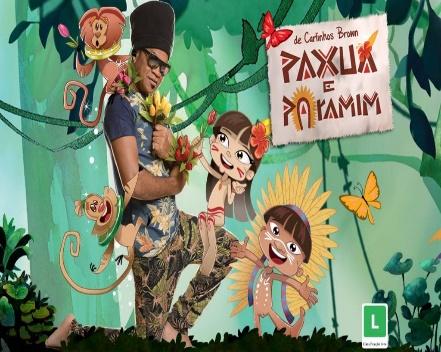 *** BERÇÁRIO II-B*Hora da atividade: Fabricando uma Maraca (Chocalho) MARACA- nome do chocalho indígena, um dos brinquedos mais populares entre as crianças. 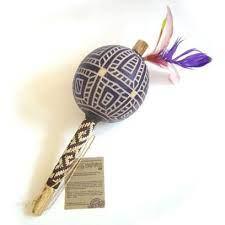 Vídeo gravado pela professora Lídia, dando dicas de como fazer o chocalho.(O link será disponibilizado no grupo).*19 de Abril - Dia dos povos indígenas *Objetivo:  Manipular e  explorar materiais diversos. Ouvir, perceber e discriminar eventos sonoros diferentes. *Materiais: -Garrafa pet pequena (transparente), pode ser de 600ml ou menor;- Grãos, pode ser: arroz, feijão, milho ou macarrão. (escolha apenas um tipo de grão)-Fita adesiva;*Desenvolvimento: Tire o rotulo da garrafa (se tiver). Se o grão escolhido for o arroz, utilize um funil para o bebê conseguir colocar dentro da garrafa. Se for qualquer outro, entregue um a um e peça para o bebê colocar dentro da garrafa (faça você primeiro para demonstrar). Depois de colocar uma quantidade significativa, feche a garrafa e passe fita adesiva, para não correr o risco do bebê abrir. Agora deixe o bebê explorar o brinquedo, cante enquanto ele brinca.*** BERÇÁRIO II-B*Hora da atividade: Sequência Didática Álbum do Bebê*Objetivo: Trabalhar a identidade e autonomia do bebê.*Desenvolvimento:Responda a atividade 7 do Álbum do Bebê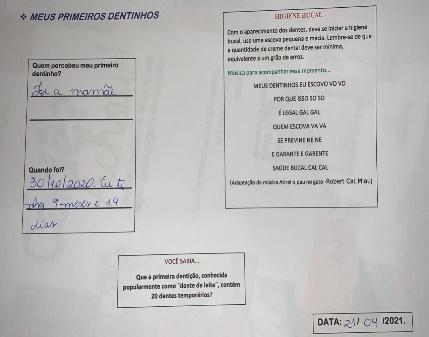 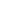 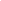 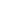 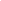 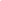 *** BERÇÁRIO II-B*Hora da atividade: Banho Relaxante  *Objetivo: Reconhecer as sensações do seu corpo, interagir e demonstrar afeição pelas pessoas com as quais interagem. *Materiais:-Banheira com água na temperatura que o bebê está acostumado a tomar banho; *Desenvolvimento: Coloque música clássica ou de outro estilo, mas que seja tranquila.Inicie o banho no bebê, e permita que ele tenha um momento tranquilo e que relaxe, você pode oferecer um brinquedo que ele goste, enquanto o banho acontece.O objetivo é que quando o banho termine, o bebê esteja tranquilo e feliz.DICA:Utilize 1 xícara do chá de camomila preparado para misturar à água do banho do bebê.1-É muito relaxante.2-Alivia cólicas.3-Ajuda a criança a ter um sono mais tranquilo.4-Tem ação antiinflamatória.5-Ajuda na cicatrização de lesões por alergia ou assadura.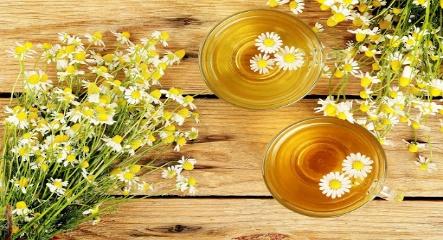 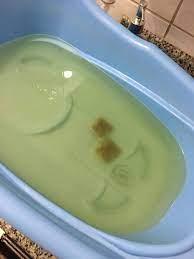 * 21 de Abril - Tiradentes Feriado Nacional postecipado para o dia 23/04.